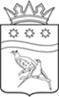 СОВЕТ НАРОДНЫХ ДЕПУТАТОВ БЛАГОВЕЩЕНСКОГО МУНИЦИПАЛЬНОГО ОКРУГА АМУРСКОЙ ОБЛАСТИ(первый созыв)РЕШЕНИЕПринято Советом народных депутатов Благовещенского муниципального округа          27.12.2022г.В целях поощрения и признания заслуг граждан и юридических лиц перед Благовещенским муниципальным округом, Совет народных депутатов Благовещенского муниципального округа р е ш и л: 1. Утвердить положение о наградах Совета народных депутатов Благовещенского муниципального округа (прилагается). 2. Признать утратившим силу   решение Благовещенского районного Совета народных депутатов от 28.12.2004 № 79 «О Положении о Почетной грамоте и Благодарственном письме Благовещенского районного Совета народных депутатов» (в редакции решений от 22.02.2007 № 318, от 29.10.2008 № 64, от 28.06.2012 № 27, от 30.07.2012 № 30, от 16.04.2021 № 280).    3. Настоящее решение вступает в силу с момента официального опубликования. Председатель Совета народных депутатов Благовещенского муниципального округа                                         С.А. Матвеев ГлаваБлаговещенского муниципального округа                                     Д.В. Салтыков27.12.2022 г.№  165ПОЛОЖЕНИЕО НАГРАДАХ СОВЕТА НАРОДНЫХ ДЕПУТАТОВ БЛАГОВЕЩЕНСКОГО МУНИЦИПАЛЬНОГО ОКРУГАНаграды Совета народных депутатов Благовещенского округа (далее – Совет округа) являются формой поощрения граждан и коллективов предприятий, учреждений и организаций всех форм собственности (далее - организаций) за заслуги перед Благовещенским муниципальным округом (далее – округ).1. Система наград Совета народных депутатов Благовещенского округа (далее -  Совета) включает в себя:- Почетная грамота;- Благодарность председателя;- Благодарственное письмо.2. Почетной грамотой Совета народных депутатов Благовещенского муниципального округа (далее - Почетная грамота), Благодарностью председателя Совета народных депутатов Благовещенского муниципального округа (далее – Благодарность)  и Благодарственным письмом Совета народных депутатов Благовещенского муниципального округа (далее – Благодарственное письмо) могут быть награждены граждане, организации, трудовые коллективы, осуществляющие свою деятельность на территории   округа, а также граждане, организации и трудовые коллективы других муниципальных образований Амурской области, внесшие весомый вклад в развитие округа.3.Награждение наградами производится последовательно – от низших к высшим.Сведения о награждении Почетной грамотой и Благодарностью вносятся в трудовую книжку награждаемого.4. Основаниями для награждения Почетной грамотой являются:а) заслуги в сфере экономики, науки, культуры, воспитания, просвещения, охраны здоровья и спорта;б) заслуги, связанные со службой в Вооруженных Силах Российской Федерации, правоохранительных и судебных органах;в) заслуги в содействии проведению социальной и экономической политики органами местного самоуправления, достижение высоких результатов в трудовой деятельности;г) многолетний добросовестный труд в органах местного самоуправления Благовещенского муниципального округа (Благовещенского района);д) активное участие в благотворительной и общественной деятельности;е) за особые заслуги и достижения, активную и результативную работу (службу) в режиме повышенной готовности или чрезвычайной ситуации.5. Благодарностью награждаются граждане и коллективы организаций за достижение в социально-экономическом развитии округа, осуществление плодотворных для округа дел в различных сферах деятельности, в связи с профессиональными праздниками и юбилейными датами. При награждении в связи с юбилейными датами юбилейными считать даты для коллективов, муниципальных образований 25 лет и далее каждые 25 лет; для женщин - 50, 55 лет и далее каждые 5 лет; и для мужчин - 50, 60 и далее каждые 5 лет.6.Награждение Благодарственным письмом осуществляется за систематическую плодотворную работу, а также за участие и содействие в подготовке мероприятий различного уровня. 7. С ходатайством о награждении Почетной грамотой, Благодарностью, Благодарственным письмом в Совет народных депутатов Благовещенского муниципального округа могут обращаться органы местного самоуправления, депутаты Совета округа, трудовые коллективы, учреждения, общественные объединения и организации, руководители предприятий и организаций.В ходатайстве о награждении Почетной грамотой, Благодарностью, Благодарственным письмом указываются сведения, раскрывающие содержание особых заслуг предлагаемой к награждению кандидатуры, основание для направления ходатайства.К ходатайству прилагаются:а)  для граждан - представление к награждению с указанием конкретных заслуг и подробных сведений о трудовой деятельности по форме, установленной в приложении  1 к настоящему Положению, согласие на обработку персональных данных по форме, установленной в приложении  2 к настоящему Положению, и согласие на обработку персональных данных, разрешенных субъектом персональных данных для распространения, по форме, установленной в приложении  3 к настоящему Положению;б) для организаций, трудовых коллективов, представляемых к награждению, - сведения о социально-экономических, научных и иных достижениях;в) при награждении в связи с юбилеем организации - архивная справка о дате образования организации;8. Документы о представлении к награждению Почетной грамотой   представляются на имя председателя Совета округа не позднее 30 дней до предполагаемого рассмотрения вопроса на заседании Совета округа.Документы о представлении к награждению Благодарностью, Благодарственным письмом представляются не позднее 10 дней до предполагаемой даты вручения.9. Награжденный Почетной грамотой народных депутатов единовременно выплачивается денежное поощрение в размере 5000 (пять тысяч) рублей (без учета суммы налога на доходы физических лиц) за счет средств ходатайствующего органа местного самоуправления, предприятия, учреждения, организации.Лицам, удостоенным Благодарности, единовременно выплачивается денежное поощрение в размере 3000 (три тысячи) рублей (без учета суммы налога на доходы физических лиц) за счет средств ходатайствующего органа местного самоуправления, предприятия, учреждения, организации.В случае награждения по инициативе председателя, депутатов Совета округа финансирование производится за счет средств на содержание Совета округа. Для получения денежной выплаты, финансируемой за счет средств на содержание Совета округа, награждаемый гражданин предоставляет: копии следующих документов: паспорта, ИНН, СНИЛСреквизиты расчетного счета, открытого им в кредитной организации.  Выплата организациям, трудовым коллективам, муниципальным образованиям не предусматривается.10. Решение о награждении Почетной грамотой принимается на заседании   Совета округа.Постановление о награждении Благодарностью принимает единолично председатель Совета округа.Депутатам Совета ежегодно представляется информация о награждении Благодарностью.Очередное награждение Почетной грамотой производится за новые заслуги не ранее, чем через три года после предыдущего награждения.Очередное награждение Благодарностью производится за новые заслуги не ранее, чем через один год после предыдущего награждения.11. В награждении Почетной грамотой, Благодарностью и Благодарственным письмом может быть отказано в случаях:а) непредставления документов, указанных в пункте 7 настоящего Положения;б) несоответствия граждан, организаций, трудовых коллективов требованиям, указанным в пунктах 4-6 настоящего Положения.12.  Награды Совета народных депутатов   подписываются председателем Совета округа, заверяются печатью.13. Вручение наград производится председателем   Совета округа либо по его поручению заместителем председателя Совета округа, иными депутатами Совета округа.14. При утере Почетной грамоты, Благодарности, Благодарственного письма дубликаты не выдаются.Приложение 1к ПоложениюПредставление к награждению___________________________(вид награждения)   Фамилия: __________________________________________________________________   Имя, отчество: ____________________________________________________   Должность, место работы (службы):__________________________________   Пол__________________4. Дата рождения ____________________________                                                                             (число, месяц, год)5. Место рождения: _________________________________________________                                   (республика, край, область, округ, город)6.Образование:____________________________________________________                                                    (специальность по образованию, наименование учебного  заведения, год окончания)7. Ученая степень, ученое звание: _____________________________________8. Информация о поощрениях:9. Домашний адрес:_______________________________________________10. Общий стаж                        Стаж работы в    работы, службы: _____ лет         отрасли: _______ летСтаж работы в данном коллективе: ______ лет.11. Трудовая (служебная) деятельность:    Сведения, указанные в  пунктах  1 - 11, соответствуют данным трудовойкнижки.           Начальник ОК______________________________________   ________________________  (должность работника кадрового                            (подпись)        (Ф.И.О.)         подразделения)М.П.12.   Характеристика   с указанием конкретных заслуг представляемого кнаграждению.Кандидатура _______________________________________________________________                                        (Ф.И.О.)рекомендована _____________________________________________________________                       (наименование организации, органа местного                            самоуправления, дата обсуждения)_________________                                     _____________________    (подпись)                                                                              (Ф.И.О.)М.П."__" _____________ ____Приложение  2к ПоложениюСОГЛАСИЕна обработку персональных данных    Я,________________________________________________________________        (фамилия, имя, отчество (при наличии) субъекта персональных данных    полностью)проживающий по адресу: ___________________________________________                                                  (адрес места жительства)документ, удостоверяющий личность   __________________________________________________________________________________________________       (наименование документа, серия, номер, сведения о дате выдачи     документа и выдавшем его органе)в  соответствии  со  статьей  9  Федерального  закона  от 27 июля 2006 года №  152-ФЗ  «О  персональных данных» в целях реализации  Положения о  наградах Совета народных депутатов Благовещенского муниципального округа, даю  Совету народных депутатов Благовещенского муниципального округа  (675000,  Амурская  область, г. Благовещенск,   Зейская, д.198)  согласие  на обработку (любое действие (операцию)    или   совокупность   действий   (операций),   совершаемых   с использованием  средств автоматизации или без использования таких средств с персональными  данными),  включая сбор, запись, систематизацию, накопление, использование,  представление,   доступ,  хранение,  следующих персональных данных:    фамилия, имя, отчество (при наличии), дата рождения (число, месяц, год),     место рождения;    пол;    адрес места жительства;    сведения   об   образовании (специальность, наименование   учебного заведения, год окончания);    ученая степень, ученое звание;    сведения   о   трудовой   деятельности   с   начала   ее осуществления (наименование организации и занимаемой должности, периоды работы);    сведения о государственных наградах, иных наградах и знаках отличия (кем награжден и когда);    данные документа, удостоверяющего личность.    Согласие на обработку персональных данных действует с даты подписания настоящего согласия в течение 20 лет.    Согласие может быть отозвано на основании моего письменного заявления в произвольной форме.    После   награждения персональные данные хранятся в   Совете народных депутатов Благовещенского муниципального округа   в   течение   срока   хранения документов, предусмотренного законодательством Российской Федерации.    Дата начала обработки персональных данных: "__" _____________ 20__ г."__" _____________ 20__ г.   __________________________________________                                                   (подпись)         (фамилия, имя, отчество (при наличии) полностью)Приложение  3к ПоложениюСОГЛАСИЕна обработку персональных данных, разрешенных субъектомперсональных данных для распространения    Я, ______________________________________________________________,                      (фамилия, имя, отчество (при наличии) субъекта персональных данных полностью)контактная информация _____________________________________________,                                                             (номер телефона, адрес электронной почты    или почтовый адрес)в  соответствии  со  статьей  10.1 Федерального закона от 27 июля 2006 года  №  152-ФЗ  «О  персональных данных» в целях реализации  Положения о  наградах Совета народных депутатов Благовещенского муниципального округа, даю  Совету народных депутатов Благовещенского муниципального округа  (675000,  Амурская  область, г. Благовещенск,   Зейская, д.198)  согласие на распространение следующих персональных данных:    фамилия, имя, отчество (при наличии);    наименование организации и занимаемая должность.    Мною    устанавливаются    следующие   запреты   на   передачу (кроме предоставления   доступа) Советом народных депутатов Благовещенского муниципального округа вышеуказанных персональных данных неограниченному кругу лиц, а также запреты и условия на обработку (кроме получения доступа) этих персональных данных неограниченным кругом лиц__________________________________________________________________(заполняется по желанию гражданина)    Условия,  при которых полученные персональные данные могут передаваться  Советом народных депутатов Благовещенского муниципального округа только по его внутренней сети, обеспечивающей   доступ   к   информации   лишь   для  строго  определенных сотрудников,   либо   с  использованием  информационно-телекоммуникационных сетей,       либо       без      передачи      полученных      персональных данных __________________________________________________________________(заполняется по желанию гражданина)    Согласие    на   обработку   персональных   данных, разрешенных   для распространения, действует в течение 20 лет с даты подписания настоящего согласия.    Согласие может быть отозвано на основании моего письменного заявления в произвольной форме.    Сведения об информационных ресурсах Совета народных депутатов Благовещенского муниципального округа, посредством которых будут осуществляться предоставление доступа неограниченному кругу лиц и иные действия с персональными данными субъектаперсональных данных: официальный сайт Благовещенского муниципального округа Амурской области.    Дата начала обработки персональных данных: "__" _____________ 20__ г."__"________20__г._______________  ________________________________                                         (подпись)                    (фамилия, имя, отчество (при наличии) полностью)Об утверждении Положения о наградах Совета народных депутатов Благовещенского муниципального округаУтвержденорешением Совета народных депутатов Благовещенского муниципального округаот 27.12.2022 № 165N п/пВид поощренияКем поощренВид и дата документаМесяц и годМесяц и годДолжность с указанием организацииМестонахождение организациипоступленияувольненияДолжность с указанием организацииМестонахождение организации